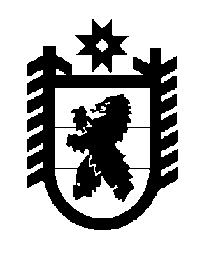 Российская Федерация Республика Карелия    ПРАВИТЕЛЬСТВО РЕСПУБЛИКИ КАРЕЛИЯРАСПОРЯЖЕНИЕ                                от  8 октября 2015 года № 622р-Пг. Петрозаводск В соответствии со статьей 154 Федерального закона от 22 августа   2004 года № 122-ФЗ «О внесении изменений в законодательные акты Российской Федерации и признании утратившими силу некоторых законодательных актов Российской Федерации в связи с принятием федеральных законов «О внесении изменений и дополнений в Федеральный закон «Об общих принципах организации законодательных (предста-вительных) и исполнительных органов государственной власти субъектов Российской Федерации» и «Об общих принципах организации местного самоуправления в Российской Федерации», на основании распоряжения Территориального управления Федерального агентства по управлению государственным имуществом в Республике Карелия от 7 мая 2015                  года № 64/Рп «О безвозмездной передаче имущества, находящегося в федеральной собственности и закрепленного на праве оперативного управления за межмуниципальным отделом Министерства внутренних              дел Российской Федерации «Костомукшский», в государственную собственность Республики Карелия»: 1. Принять в государственную собственность Республики Карелия имущество, находящееся в федеральной собственности, согласно приложению к настоящему распоряжению.2. Государственному комитету Республики Карелия по управлению государственным имуществом и организации закупок подписать акт приема-передачи имущества, указанного в пункте 1 настоящего распоряжения.           ГлаваРеспублики  Карелия                                                                  А.П. ХудилайненПереченьимущества, закрепленного на праве оперативного управления за  межмуниципальным отделом Министерства внутренних дел Российской Федерации «Костомукшский», принимаемого из федеральной собственности в государственную собственность Республики Карелия_____________Приложение к распоряжению Правительства Республики Карелия от  8 октября 2015 года № 622р-П№ п/пНаименование имуществаАдрес места нахождения имуществаИндивидуализирующие характеристики имуществаИндивидуализирующие характеристики имуществаИндивидуализирующие характеристики имущества№ п/пНаименование имуществаАдрес места нахождения имуществаинвентар-ный номерколиче-ство, штукбалансовая стоимость, рублей1.Передвижной комплекс видео-фиксации нару-шений ПДД «Крис» П,              FP 1141г. Костомукша1880001015031252.Передвижной комплекс видео-фиксации нару-шений ПДД «Крис» П,              FP 1169пгт Муезерский18800002 1535000